The university Vice President for Academic Affairs has authority to approve all minor program modifications. Each university shall submit an annual summary of minor course modifications and experimental courses to the system Chief Academic Officer using this form. The summary is included in the Annual Curriculum Report to the Board of Regents at their October meeting.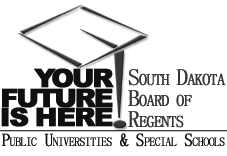 SOUTH DAKOTA BOARD OF REGENTSACADEMIC AFFAIRS FORMSAnnual Minor Program Modification SummaryName of Institution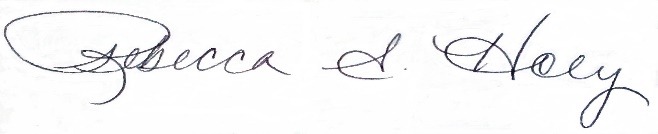 Vice President for Academic Affairs SignatureDateUniversityProgram TitleType of ChangePlace an “X” in the appropriate boxType of ChangePlace an “X” in the appropriate boxType of ChangePlace an “X” in the appropriate boxDate ApprovedUniversityProgram TitleCourse DeletionCourse AdditionRevised CoursesDate ApprovedDSUPhD Computer Science5/12/2023DSUMBA General Management5/12/2023DSUMS Computer Science5/12/2023MS Health Informatics and Information Management5/12/2023MS Information Systems, General Specialization5/12/2023DSUBBA Business, Business Technology Specialization5/12/2023BBA Business, Finance Specialization5/12/2023BS Artificial Intelligence5/12/2023DSUBS Biology5/12/2023UniversityProgram TitleType of ChangePlace an “X” in the appropriate boxType of ChangePlace an “X” in the appropriate boxType of ChangePlace an “X” in the appropriate boxDate ApprovedUniversityProgram TitleCourse DeletionCourse AdditionRevised CoursesDate ApprovedBS Cyber Leadership and Intelligence5/12/2023BS Elementary Education5/12/2023BS Elementary Education-Special Education5/12/2023BS Health Informatics and Information System5/12/2023BS Network and Security Administration5/12/2023DSUBSED Physical Education5/12/2023AS Health Informatics and Information System5/12/2023AS Network and Security Administration5/12/2023Audio Production Minor5/12/2023English Minor5/12/2023Health Information Management Minor5/12/2023Network and Security Minor5/12/2023Production Animation 2D Minor5/12/2023Production Animation 3D Minor5/12/2023Cyber Security Certificate5/12/2023Health Information Specialist Certificate5/12/2023